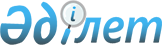 2015 жылғы 29 қазандағы Қазақстан Республикасының Кәсіпкерлік кодексін және "Қазақстан Республикасының кейбір заңнамалық актілеріне кәсіпкерлік мәселелері бойынша өзгерістер мен толықтырулар енгізу туралы" 2015 жылғы 29 қазандағы Қазақстан Республикасының Заңын іске асыру жөніндегі шаралар туралыҚазақстан Республикасы Премьер-Министрінің 2015 жылғы 11 желтоқсандағы № 133-ө өкімі
      1. Қоса беріліп отырған 2015 жылғы 29 қазандағы Қазақстан Республикасының Кәсіпкерлік кодексін және "Қазақстан Республикасының кейбір заңнамалық актілеріне кәсіпкерлік мәселелері бойынша өзгерістер мен толықтырулар енгізу туралы" 2015 жылғы 29 қазандағы Қазақстан Республикасының Заңын іске асыру мақсатында қабылдануы қажет нормативтік құқықтық және құқықтық актілердің тізбесі (бұдан әрі – тізбе) бекітілсін.
      2. Жауапты орталық және жергілікті атқарушы органдар:
      1) тізбеге сәйкес нормативтік құқықтық және құқықтық актілердің жобаларын әзірлесін және белгіленген тәртіппен Қазақстан Республикасының Үкіметіне бекітуге енгізсін;
      2) тиісті ведомстволық нормативтік құқықтық және құқықтық актілерді қабылдасын және қабылданған шаралар туралы Қазақстан Республикасының Әділет министрлігін 2016 жылғы 15 қаңтарға дейін хабардар етсін.
      3. Қазақстан Республикасы Әділет министрлігі 2016 жылғы 25 қаңтарға дейін Қазақстан Республикасының Үкіметіне осы өкімнің орындалу барысы туралы жиынтық ақпарат берсін.
      4. Осы өкімнің орындалуын бақылау Қазақстан Республикасы Әділет министрлігіне жүктелсін. 2015 жылғы 29 қазандағы Қазақстан Республикасының Кәсіпкерлік кодексін және "Қазақстан Республикасының кейбір заңнамалық актілеріне кәсіпкерлік мәселелері бойынша өзгерістер мен толықтырулар енгізу туралы" 2015 жылғы 29 қазандағы Қазақстан Республикасының Заңын іске асыру мақсатында қабылдануы қажет нормативтік құқықтық және құқықтық актілердің тізбесі
      Ескертпе: аббревиатуралардың толық жазылуы:
      АШМ – Қазақстан Республикасы Ауыл шаруашылығы министрлігі;
      Әділетмині – Қазақстан Республикасы Әділет министрлігі;
      БҒМ – Қазақстан Республикасы Білім және ғылым министрлігі;
      ДСӘДМ – Қазақстан Республикасы Денсаулық сақтау және әлеуметтік даму министрлiгі;
      ИДМ – Қазақстан Республикасы Инвестициялар және даму министрлігі;
      ҰЭМ – Қазақстан Республикасы Ұлттық экономика министрлігі;
      Қаржымині – Қазақстан Республикасы Қаржы министрлігі;
      ЭМ – Қазақстан Республикасы Энергетика министрлігі.
					© 2012. Қазақстан Республикасы Әділет министрлігінің «Қазақстан Республикасының Заңнама және құқықтық ақпарат институты» ШЖҚ РМК
				
      Премьер-Министр

К. Мәсімов
Қазақстан Республикасы
Премьер-Министрінің
2015 жылғы 11 желтоқсандағы
№ 133-ө өкімімен
бекітілген
Р/c №
Нормативтік құқықтық және құқықтық актінің атауы
Актінің нысаны
Орындауға жауапты мемлекеттік орган
Орындау мерзімі
Нормативтік құқықтық және құқықтық актілердің сапасына, уақтылы әзірленуі мен енгізілуіне жауапты адам
1
2
3
4
5
6
1.
Жеке кәсіпкерлік субъектілерінің бірлестіктеріне аккредиттеу жүргізу қағидаларын бекіту туралы
Қазақстан Республикасы Үкіметінің қаулысы
ҰЭМ
2015 жылғы желтоқсан
Т.М. Жақсылықов
2.
Жеке кәсіпкерлік мәселелері жөніндегі сарапшылық кеңестер туралы үлгілік ережені бекіту туралы
Қазақстан Республикасы Үкіметінің қаулысы
ҰЭМ
2015 жылғы желтоқсан
Т.М. Жақсылықов
3.
Акцияларының (жарғылық капиталға қатысу үлестерінің) елу пайызынан астамы мемлекетке тиесілі заңды тұлғалар және олармен үлестес тұлғалар жүзеге асыратын қызмет түрлерінің тізбесін бекіту туралы
Қазақстан Республикасы Үкіметінің қаулысы
ҰЭМ
2015 жылғы желтоқсан
Қ.А. Өскенбаев
4.
Өндірістік қызметті ұйымдастыру және халыққа қызметтер көрсету саласын дамыту үшін мемлекеттік меншіктің пайдаланылмайтын объектілерін және олардың алып жатқан жер учаскелерін кейіннен меншікке өтеусіз бере отырып, шағын және орта кәсіпкерлік субъектілеріне мүліктік жалға (жалдауға) немесе сенімгерлік басқаруға берудің қағидаларын бекіту туралы
Қазақстан Республикасы Үкіметінің қаулысы
ҰЭМ, Қаржымині
2015 жылғы желтоқсан
Т.М. Жақсылықов Р.Е. Дәленов
5.
Қазақстан Республикасында кәсіпкерлік қызметті реттеудің жай-күйі туралы жылдық есепті әзiрлеу және бекіту қағидаларын бекіту туралы
Қазақстан Республикасы Үкіметінің қаулысы
ҰЭМ
2015 жылғы желтоқсан
Т.М. Жақсылықов
6.
Жеке сот орындаушысының алименттерді және жалақыны өндіріп алу туралы атқарушылық құжаттар бойынша мәжбүрлеу шараларын қолдануға байланысты қызметіне ақы төлеу мөлшерін белгілеу туралы
Қазақстан Республикасы Үкіметінің қаулысы
Әділетмині
2015 жылғы 10 желтоқсанға дейін
М.Б. Бекетаев
7.
"Жеке сот орындаушыларының ерекше құзыретіне жатпайтын атқарушылық құжаттар туралы" Қазақстан Республикасы Үкіметінің 2014 жылғы 31 мамырдағы № 593 қаулысының күші жойылды деп тану туралы
Қазақстан Республикасы Үкіметінің қаулысы
Әділетмині
2015 жылғы 10 желтоқсанға дейін
М.Б. Бекетаев
8.
Кәсіпкерлік субъектілерінің тізілімін жүргізу және пайдалану қағидаларын бекіту туралы
Қазақстан Республикасы Үкіметінің қаулысы
ҰЭМ
2015 жылғы желтоқсан
Т.М. Жақсылықов
9.
Инвестицияларды мемлекеттік қолдауды іске асырудың кейбiр мәселелерi туралы

(Мыналарды:

1) Мемлекеттiк органдардың мамандарын, Қазақстан Республикасының жеке және заңды тұлғалары арасынан консультанттар мен сарапшыларды тарту қағидаларын;

2) инвестициялық жобаларды іске асыру үшін қызметтің басым түрлерінің тізбесін;

3) инвестицияларды жүзеге асыруды және инвестициялық преференциялар беруді көздейтін инвестициялық жобаны іске асыруға арналған модельдік келісімшартты бекіту бойынша)
Қазақстан Республикасы Үкіметінің қаулысы
ИДМ
2015 жылғы желтоқсан
Р.С. Ошақбаев
10.
Индустриялық-инновациялық қызмет субъектілеріне қаржы институттары арқылы кредит берудің шарттары мен тетіктерін бекіту туралы
Қазақстан Республикасы Үкіметінің қаулысы
ИДМ
2015 жылғы желтоқсан
А.П. Рау
11.
Жұмыскерлердің жылдық орташа санын және жылдық орташа кірісті есептеу қағидаларын бекіту туралы
Қазақстан Республикасы Үкіметінің қаулысы
ҰЭМ
2015 жылғы желтоқсан
Т.М. Жақсылықов
12.
"Бизнестің жол картасы 2020" бизнесті қолдау мен дамытудың бірыңғай бағдарламасын іске асыру жөніндегі шаралар туралы" Қазақстан Республикасы Үкіметінің 2015 жылғы 31 шілдедегі № 599 қаулысына өзгеріс енгізу туралы
Қазақстан Республикасы Үкіметінің қаулысы
ҰЭМ
2015 жылғы желтоқсан
А.Ә. Әріпханов
13.
Инвестициялық субсидия беру қағидаларын бекіту туралы
Қазақстан Республикасы Үкіметінің қаулысы
ИДМ
2015 жылғы желтоқсан
Р.С. Ошақбаев
14.
Инвестициялық омбудсменнің қызметі туралы ережені бекіту туралы
Қазақстан Республикасы Үкіметінің қаулысы
ИДМ
2015 жылғы желтоқсан
Р.С. Ошақбаев
15.
Инвесторлар үшін "бір терезе" қызметін ұйымдастыру туралы қағидаларды бекіту туралы
Қазақстан Республикасы Үкіметінің қаулысы
ИДМ
2015 жылғы желтоқсан
Р.С. Ошақбаев
16.
Жобаларды индустрияландыру картасына және өңірлердегі кәсіпкерлікті қолдау карталарына енгізу қағидаларын бекіту туралы
Қазақстан Республикасы Үкіметінің қаулысы
ИДМ, ҰЭМ
2015 жылғы желтоқсан
Р.С. Ошақбаев Т.М. Жақсылықов
17.
Су ресурстарын кешенді пайдалану мен қорғаудың бас схемасын бекіту туралы
Қазақстан Республикасы Үкіметінің қаулысы
АШМ
2015 жылғы желтоқсан
Е.Н. Нысанбаев
18.
Қазақстан Республикасы Үкіметінің кейбір шешімдерінің күші жойылды деп тану туралы

1) "Аумақтық кластерлерге конкурстық іріктеу жүргізу өлшемшарттарын және қағидаларын бекіту туралы" Қазақстан Республикасы Үкіметінің 2015 жылғы 16 шілдедегі № 535 қаулысы;

2) "Индустриялық-нновациялық қызмет субъектілерінің отандық өңделген тауарларды, жұмыстарды, көрсетілетін қызметтерді ішкі нарықта жылжыту бойынша шығындарының бір бөлігін өтеу қағидаларын бекіту туралы" Қазақстан Республикасы Үкіметінің 2012 жылғы 9 шілдедегі № 922 қаулысы;

3)"Тауарлардың, жұмыстардың, көрсетілетін қызметтердің және оларды берушілердің дерекқорын қалыптастыру және жүргізу қағидаларын бекіту туралы" Қазақстан Республикасы Үкіметінің 2012 жылғы 17 мамырдағы № 636 қаулысы
Қазақстан Республикасы Үкіметінің қаулысы
ИДМ
2015 жылғы желтоқсан
А.П. Рау
19.
Өнеркәсіптік меншік объектілерінің пайдаланылуын тексеру парағын бекіту туралы
Қазақстан Республикасы Әділет министрінің және Қазақстан Республикасы Ұлттық экономика министрінің бірлескен бұйрығы
Әділетмині, ҰЭМ
2015 жылғы желтоқсан
Э.Ә. Әзімова Т.М. Жақсылықов
20.
Жануарлар дүниесiн қорғау, өсiмiн молайту және пайдалану саласындағы тәуекел дәрежесін бағалау өлшемшарттарын және тексеру парақтарын бекіту туралы
Қазақстан Республикасы Ауыл шаруашылығы министрінің және Қазақстан Республикасы Ұлттық экономика министрінің бірлескен бұйрығы
АШМ, ҰЭМ
2015 жылғы желтоқсан
Е.Н. Нысанбаев Т.М. Жақсылықов
21.
Медициналық қызметтер көрсету сапасы, дәрілік заттардың, медициналық мақсаттағы бұйымдар мен медициналық техниканың айналысы саласындағы тәуекел дәрежесін бағалау өлшемшарттарын және тексеру парақтарын бекіту туралы
Қазақстан Республикасы Денсаулық сақтау және әлеуметтік даму министрінің және Қазақстан Республикасы Ұлттық экономика министрінің бірлескен бұйрығы
ДСӘДМ, ҰЭМ
2015 жылғы желтоқсан
А.В. Цой Т.М. Жақсылықов
22.
Қазақстан Республикасының еңбек заңнамасы саласындағы тәуекел дәрежесін бағалау өлшемшарттарын және тексеру парағын бекіту туралы
Қазақстан Республикасы Денсаулық сақтау және әлеуметтік даму министрінің және Қазақстан Республикасы Ұлттық экономика министрінің бірлескен бұйрығы
ДСӘДМ, ҰЭМ
2015 жылғы желтоқсан
Б.Б. Нұрымбетов Т.М. Жақсылықов
23.
Арнаулы әлеуметтік қызметтер көрсету аясындағы және мүгедектерді әлеуметтік қорғау саласындағы тәуекел дәрежесін бағалау өлшемшарттарын және тексеру парақтарын бекіту туралы
Қазақстан Республикасы Денсаулық сақтау және әлеуметтік даму министрінің және Қазақстан Республикасы Ұлттық экономика министрінің бірлескен бұйрығы
ДСӘДМ, ҰЭМ
2015 жылғы желтоқсан
С.Қ. Жақыпова Т.М. Жақсылықов
24.
Жер қойнауын зерттеу және пайдалану саласындағы тәуекел дәрежесін бағалау өлшемшарттарын және тексеру парағын бекіту туралы
Қазақстан Республикасы Инвестициялар және даму министрінің және Қазақстан Республикасы Ұлттық экономика министрінің бірлескен бұйрығы
ИДМ, ҰЭМ
2015 жылғы желтоқсан
А.П. Рау Т.М. Жақсылықов
25.
Автомобиль, теміржол, ішкі су көлігі және сауда мақсатында теңізде жүзу саласындағы тәуекел дәрежесін бағалау өлшемшарттарын және тексеру парақтарын бекіту туралы
Қазақстан Республикасы Инвестициялар және даму министрінің және Қазақстан Республикасы Ұлттық экономика министрінің бірлескен бұйрығы
ИДМ, ҰЭМ
2015 жылғы желтоқсан
Ж.М. Қасымбек Т.М. Жақсылықов
26.
Метрология және техникалық реттеу саласындағы және Қазақстан Республикасының сәйкестiктi бағалау саласындағы аккредиттеу туралы заңнамасының сақталуы бойынша тәуекел дәрежесінің бағалау өлшемшарттарын және тексеру парақтарын бекіту туралы
Қазақстан Республикасы Инвестициялар және даму министрінің және Қазақстан Республикасы Ұлттық экономика министрінің бірлескен бұйрығы
ИДМ, ҰЭМ
2015 жылғы желтоқсан
А.П. Рау Т.М. Жақсылықов
27.
Телерадио хабарларын тарату саласындағы тәуекел дәрежесін бағалау өлшемшарттарын және тексеру парақтарын бекіту туралы
Қазақстан Республикасы Инвестициялар және даму министрінің және Қазақстан Республикасы Ұлттық экономика министрінің бірлескен бұйрығы
ИДМ, ҰЭМ
2015 жылғы желтоқсан
С.С. Сәрсенов Т.М. Жақсылықов
28.
Ақпараттандыру, байланыс саласындағы, Қазақстан Республикасының электрондық құжат және электрондық цифрлық қолтаңба туралы заңнамасының сақталуы бойынша тәуекел дәрежесін бағалау өлшемшарттарын және тексеру парақтарын бекіту туралы
Қазақстан Республикасы Инвестициялар және даму министрінің және Қазақстан Республикасы Ұлттық экономика министрінің бірлескен бұйрығы
ИДМ, ҰЭМ
2015 жылғы желтоқсан
С.С.Сәрсенов Т.М. Жақсылықов
29.
Өнеркәсiптiк қауiпсiздiк саласындағы тәуекел дәрежесiн бағалау өлшемшарттарын және тексеру парақтарын бекiту туралы
Қазақстан Республикасы Инвестициялар және даму министрінің және Қазақстан Республикасы Ұлттық экономика министрінің бірлескен бұйрығы
ИДМ, ҰЭМ
2015 жылғы желтоқсан
А.П. Рау Т.М. Жақсылықов
30.
Ғарыш қызметі саласындағы тексеру парағын бекіту туралы
Қазақстан Республикасы Инвестициялар және даму министрінің және Қазақстан Республикасы Ұлттық экономика министрінің бірлескен бұйрығы
ИДМ, ҰЭМ
2015 жылғы желтоқсан
А.П. Рау Т.М. Жақсылықов
31.
Атом энергиясы саласындағы тәуекел дәрежесін бағалау өлшемшарттарын және тексеру парағын бекіту туралы
Қазақстан Республикасы Энергетика министрінің және Қазақстан Республикасы Ұлттық экономика министрінің бірлескен бұйрығы
ЭМ, ҰЭМ
2015 жылғы желтоқсан
Б.М. Жақсалиев Т.М. Жақсылықов
32.
Мұнай операцияларын жүргізу саласындағы тәуекел дәрежесін бағалау өлшемшарттарын және тексеру парағын бекіту туралы
Қазақстан Республикасы Энергетика министрінің және Қазақстан Республикасы Ұлттық экономика министрінің бірлескен бұйрығы
ЭМ, ҰЭМ
2015 жылғы желтоқсан
Ұ.С. Қарабалин Т.М. Жақсылықов
33.
Мұнай өнімдерінің жекелеген түрлерін өндіру саласындағы тәуекел дәрежесін бағалау өлшемшарттарын және тексеру парақтарын бекіту туралы
Қазақстан Республикасы Энергетика министрінің және Қазақстан Республикасы Ұлттық экономика министрінің бірлескен бұйрығы
ЭМ, ҰЭМ
2015 жылғы желтоқсан
Ұ.С. Қарабалин Т.М. Жақсылықов
34.
Қоршаған ортаны қорғау, табиғи ресурстарды молықтыру және пайдалану саласындағы тәуекел дәрежесін бағалау өлшемшарттарын және тексеру парағын бекіту туралы
Қазақстан Республикасы Энергетика министрінің және Қазақстан Республикасы Ұлттық экономика министрінің бірлескен бұйрығы
ЭМ, ҰЭМ
2015 жылғы желтоқсан
Б.М. Жақсалиев Т.М. Жақсылықов
35.
Бала құқықтарын қорғау саласындағы тәуекел дәрежесін бағалау өлшемшарттарын және тексеру парағын бекіту туралы
Қазақстан Республикасы Білім және ғылым министрінің және Қазақстан Республикасы Ұлттық экономика министрінің бірлескен бұйрығы
БҒМ, ҰЭМ
2015 жылғы желтоқсан
Е.Н. Иманғалиев Т.М. Жақсылықов
36.
Білім беру жүйесіне тексеру жүргізу бойынша тәуекел дәрежесін бағалау өлшемшарттарын және тексеру парақтарын бекіту туралы
Қазақстан Республикасы Білім және ғылым министрінің және Қазақстан Республикасы Ұлттық экономика министрінің бірлескен бұйрығы
БҒМ, ҰЭМ
2015 жылғы желтоқсан
Т.О. Балықбаев Т.М. Жақсылықов
37.
Қазақстан Республикасының туристік қызмет туралы заңнамасының сақталуы бойынша тәуекел дәрежесін бағалау өлшемшарттарын және тексеру парағын бекіту туралы
Қазақстан Республикасы Инвестициялар және даму министрінің және Қазақстан Республикасы Ұлттық экономика министрінің бірлескен бұйрығы
ИДМ, ҰЭМ
2015 жылғы желтоқсан
Р.С. Ошақбаев Т.М. Жақсылықов
38.
Өнеркәсіп саласындағы тексеру парағын бекіту туралы
Қазақстан Республикасы Инвестициялар және даму министрінің және Қазақстан Республикасы Ұлттық экономика министрінің бірлескен бұйрығы
ИДМ, ҰЭМ
2015 жылғы желтоқсан
А.П. Рау Т.М. Жақсылықов
39.
Улардың, қару-жарақтың, әскери техниканың және жекелеген қару түрлерiнiң, жарылғыш және пиротехникалық заттар мен олар қолданыла отырып жасалатын бұйымдардың айналымы саласындағы тәуекел дәрежесін бағалау өлшемшарттарын және тексеру парағын бекіту туралы
Қазақстан Республикасы Инвестициялар және даму министрінің және Қазақстан Республикасы Ұлттық экономика министрінің бірлескен бұйрығы
ИДМ, ҰЭМ
2015 жылғы желтоқсан
А.П. Рау Т.М. Жақсылықов
40.
Энергия үнемдеу және энергия тиімділігін арттыру саласындағы тәуекел дәрежесін бағалау өлшемшарттарын және тексеру парақтарын бекіту туралы
Қазақстан Республикасы Инвестициялар және даму министрінің және Қазақстан Республикасы Ұлттық экономика министрінің бірлескен бұйрығы
ИДМ, ҰЭМ
2015 жылғы желтоқсан
А.П. Рау Т.М. Жақсылықов
41.
Инвесторларға мемлекеттік қызметтер көрсету және инвестициялар жөніндегі уәкілетті органның мемлекеттік органдарда инвесторды сүйемелдеуі шеңберінде өзара іс-қимыл жасау үшін жауапты тұлғаларды айқындау туралы
Қазақстан Республикасы Инвестициялар және даму министрі мен мүдделі орталық мемлекеттік немесе жергілікті атқарушы органдар басшыларының бірлескен бұйрықтары
ИДМ, мүдделі орталық мемлекеттік немесе жергілікті атқарушы органдар
2015 жылғы желтоқсан
Р.С. Ошақбаев мүдделі орталық мемлекеттік немесе жергілікті атқарушы органдардың жауапты тұлғасы
42.
Органикалық өнім өндіру саласындағы тәуекел дәрежесін бағалау өлшемшарттарын және тексеру парақтарын бекіту туралы
Қазақстан Республикасы Ауыл шаруашылығы министрінің және Қазақстан Республикасы Ұлттық экономика министрінің бірлескен бұйрығы
АШМ, ҰЭМ
2015 жылғы желтоқсан
С.К. Омаров Т.М. Жақсылықов
43.
Астық нарығын реттеу, мақтаның қауiпсiздiгi және сапасы саласындағы тәуекел дәрежесін бағалау өлшемшарттарын және тексеру парақтарын бекіту туралы
Қазақстан Республикасы Ауыл шаруашылығы министрінің және Қазақстан Республикасы Ұлттық экономика министрінің бірлескен бұйрығы
АШМ, ҰЭМ
2015 жылғы желтоқсан
С.К. Омаров Т.М. Жақсылықов
44.
Тұқым шаруашылығы саласындағы тексеру парағын бекіту туралы
Қазақстан Республикасы Ауыл шаруашылығы министрінің және Қазақстан Республикасы Ұлттық экономика министрінің бірлескен бұйрығы
АШМ, ҰЭМ
2015 жылғы желтоқсан
С.К. Омаров Т.М. Жақсылықов
45.
Өсiмдiктердің карантинi саласындағы тексеру парағын бекіту туралы
Қазақстан Республикасы Ауыл шаруашылығы министрінің және Қазақстан Республикасы Ұлттық экономика министрінің бірлескен бұйрығы
АШМ, ҰЭМ
2015 жылғы желтоқсан
С.К. Омаров Т.М. Жақсылықов
46.
Өсiмдiктердi қорғау саласындағы тәуекел дәрежесін бағалау өлшемшарттарын және тексеру парағын бекіту туралы
Қазақстан Республикасы Ауыл шаруашылығы министрінің және Қазақстан Республикасы Ұлттық экономика министрінің бірлескен бұйрығы
АШМ, ҰЭМ
2015 жылғы желтоқсан
С.К. Омаров Т.М. Жақсылықов
47.
Қазақстан Республикасының су қорын пайдалану және қорғау саласындағы тәуекел дәрежесін бағалау өлшемшарттарын және тексеру парағын бекіту туралы
Қазақстан Республикасы Ауыл шаруашылығы министрінің және Қазақстан Республикасы Ұлттық экономика министрінің бірлескен бұйрығы
АШМ, ҰЭМ
2015 жылғы желтоқсан
С.К. Омаров Т.М. Жақсылықов
48.
Асыл тұқымды мал шаруашылығы және бал ара шаруашылығы саласындағы тексеру парақтарын бекіту туралы
Қазақстан Республикасы Ауыл шаруашылығы министрінің және Қазақстан Республикасы Ұлттық экономика министрінің бірлескен бұйрығы
АШМ, ҰЭМ
2015 жылғы желтоқсан
С.К. Омаров Т.М. Жақсылықов
49.
Ветеринария саласындағы тәуекел дәрежесін бағалау өлшемшарттарын және тексеру парақтарын бекіту туралы
Қазақстан Республикасы Ауыл шаруашылығы министрінің және Қазақстан Республикасы Ұлттық экономика министрінің бірлескен бұйрығы
АШМ, ҰЭМ
2015 жылғы желтоқсан
Г.С. Исаева Т.М. Жақсылықов
50.
Нотариаттық қызмет саласындағы тәуекел дәрежесін бағалау өлшемшарттарын және тексеру парақтарын бекіту туралы
Қазақстан Республикасы Әділет министрінің және Қазақстан Республикасы Ұлттық экономика министрінің бірлескен бұйрығы
Әділетмині, ҰЭМ
2015 жылғы желтоқсан
Б.Ж. Әбдірайым Т.М. Жақсылықов
51.
Жеке сот орындаушысы қызметімен айналысу құқығына үміткер адамдарды аттестаттау жөніндегі комиссия туралы ережені бекіту туралы
Қазақстан Республикасы Әділет министрінің бұйрығы
Әділетмині
2015 жылғы 10 желтоқсанға дейін
М.Б.

Бекетаев
52.
Тағылымдамадан өткен және жеке сот орындаушысы қызметімен айналысуға үміткер адамдарды тестілеудің және аттестаттаудың кейбір мәселелері туралы
Қазақстан Республикасы Әділет министрінің бұйрығы
Әділетмині
2015 жылғы 10 желтоқсанға дейін
М.Б.

Бекетаев
53.
Жеке сот орындаушысының алименттерді және жалақыны өндіріп алу туралы атқарушылық құжаттарды орындауға байланысты қызметіне ақы төлеу қағидаларын бекіту туралы
Қазақстан Республикасы Әділет министрінің бұйрығы
Әділетмині
2015 жылғы 10 желтоқсанға дейін
М.Б. Бекетаев
54.
Жеке сот орындаушыларының мемлекет кепілдік берген заң көмегін көрсетуге қатысуы туралы келісім нысанын, жеке сот орындаушыларының мемлекет кепілдік берген заң көмегін көрсеткені туралы есеп және жиынтық есеп нысандарын бекіту туралы
Қазақстан Республикасы Әділет министрінің бұйрығы
Әділетмині
2015 жылғы 10 желтоқсанға дейін
М.Б. Бекетаев
55.
"Жеке сот орындаушылары қаулыларының үлгі нысандарын бекіту туралы" Қазақстан Республикасы Әділет министрінің 2011 жылғы 20 қаңтардағы № 18 бұйрығына өзгерістер енгізу
Қазақстан Республикасы Әділет министрінің бұйрығы
Әділетмині
2015 жылғы 10 желтоқсанға дейін
М.Б. Бекетаев
56.
"Мемлекеттік сот орындаушылары қаулыларының үлгілік нысандарын бекіту туралы" Қазақстан Республикасы Әділет министрінің 2013 жылғы 19 сәуірдегі № 127 бұйрығына өзгерістер енгізу туралы
Қазақстан Республикасы Әділет министрінің бұйрығы
Әділетмині
2015 жылғы 10 желтоқсанға дейін
М.Б. Бекетаев
57.
"Жеке сот орындаушысы кеңсесінің орналасқан жеріне және жабдықталуына қойылатын талаптар" туралы Қазақстан Республикасы Әділет министрі міндетін атқарушының 2014 жылғы 7 наурыздағы № 100 бұйрығына өзгерістер енгізу туралы
Қазақстан Республикасы Әділет министрінің бұйрығы
Әділетмині
2015 жылғы 10 желтоқсанға дейін
М.Б. Бекетаев
58.
Қазақстан Республикасы Әділет министрінің кейбір бұйрықтарының күші жойылды деп тану туралы:

1) "Борышкердің мүліктік жағдайы туралы ақпаратты беру нысандарын бекіту туралы" Қазақстан Республикасы Әділет министрінің 2011 жылғы 20 қаңтардағы № 17 бұйрығы;

2) "Жеке негізде (жеке сот орындаушылары) атқарушылық құжаттарды орындау бойынша қызмет саласындағы тәуекел дәрежесін және тексеру парағының нысанын бағалау критерийлерін бекіту туралы" Қазақстан Республикасы Әділет министрінің 2013 жылғы 26 ақпандағы № 62 бұйрығы;

3) "Тәртіптік комиссия туралы ережені бекіту туралы" Қазақстан Республикасы Әділет министрінің 2015 жылғы 27 ақпандағы № 121 бұйрығы;

4) "Жолдама алу, конкурс өткізу және жеке сот орындаушыларына өкілеттіктер беру қағидаларын бекіту туралы" Қазақстан Республикасы Әділет министрінің 2015 жылғы 27 ақпандағы № 125 бұйрығы;

5) "Біліктілік комиссиясы туралы ережені бекіту туралы" Қазақстан Республикасы Әділет министрі міндетін атқарушының 2014 жылғы 7 наурыздағы № 93 бұйрығы;

6) "Біліктілік емтихандары туралы ережені бекіту туралы" Қазақстан Республикасы Әділет министрі міндетін атқарушының 2014 жылғы 7 наурыздағы № 94 бұйрығы;
Қазақстан Республикасы Әділет министрінің бұйрығы
Әділетмині
2015 жылғы қараша
М.Б. Бекетаев
7) "Жеке сот орындаушыларының орындаудағы әлеуметтік маңызды істер санаттары бойынша атқарушылық құжаттардың үлесін белгілеу туралы" Қазақстан Республикасы Әділет министрінің 2014 жылғы 17 наурыздағы № 109 бұйрығы;

8) "Республика бойынша жеке сот орындаушыларының жалпы сандық құрамын бекіту туралы" Қазақстан Республикасы Әділет министрінің 2015 жылғы 17 наурыздағы № 156 бұйрығы
59.
Жеке сот орындаушысы қызметімен айналысу құқығына үміткер тұлғаларды аттестаттау жөніндегі комиссия жұмысының регламентін бекіту туралы
Қазақстан Республикасы Әділет министрлігінің аумақтық органы басшысының бұйрығы
Қазақстан Республикасы Әділет министрлігінің аумақтық органдары
2015 жылғы 10 желтоқсанға дейін
М.Б. Бекетаев
60.
Реттегіш құралдардың реттеушілік әсеріне талдау жүргізу және оны пайдалану қағидаларын бекіту туралы
Қазақстан Республикасы Ұлттық экономика министрінің бұйрығы
ҰЭМ
2015 жылғы қараша
Т.М. Жақсылықов
61.
Мемлекеттік органдардың (Қазақстан Республикасының Ұлттық Банкін қоспағанда) тәуекелді бағалау жүйесін қалыптастыру әдістемесін, міндетті ведомстволық есептіліктің және тексеру парақтарының нысандарын бекіту туралы
Қазақстан Республикасы Ұлттық экономика министрінің бұйрығы
ҰЭМ
2015 жылғы қараша
Т.М. Жақсылықов
62.
Жеке кәсіпкерлік субъектілерін қорғау мен қолдау саласындағы тәуекел дәрежесін бағалау өлшемшарттарын және тексеру парағын бекіту туралы
Қазақстан Республикасы Ұлттық экономика министрінің бұйрығы
ҰЭМ
2015 жылғы желтоқсан
Т.М. Жақсылықов
63.
Су объектісін ауыз сумен жабдықтау көздеріне жатқызу қағидаларын бекіту туралы
Қазақстан Республикасы Ұлттық экономика министрінің бұйрығы
ҰЭМ
2015 жылғы қараша
Т.М. Жақсылықов
64.
Халықтың санитариялық-эпидемиологиялық саламаттылығы саласындағы тәуекел дәрежесін бағалау өлшемшарттарын және тексеру парақтарын бекіту туралы
Қазақстан Республикасы Ұлттық экономика министрінің бұйрығы
ҰЭМ
2015 жылғы желтоқсан
Т.М. Жақсылықов
65.
"Заңды тұлғаларды мемлекеттік тіркеу және филиалдар мен өкілдіктерді есептік тіркеу жөніндегі нұсқаулықты бекіту туралы" Қазақстан Республикасы Әділет министрінің 2007 жылғы 12 сәуірдегі № 112 бұйрығына өзгерістер мен толықтырулар енгізу туралы
Қазақстан Республикасы Әділет министрінің бұйрығы
Әділетмині
2015 жылғы қараша
Б.Ж. Әбдірайым
66.
"Заңды тұлғаларды, филиалдар мен өкілдіктерді тіркеу мәселелері бойынша мемлекеттік көрсетілетін қызметтер стандарттарын бекіту туралы" Қазақстан Республикасы Әділет министрінің 2015 жылғы 24 сәуірдегі № 233 бұйрығына өзгерістер мен толықтырулар енгізу туралы
Қазақстан Республикасы Әділет министрлігінің бұйрығы
Әділетмині
2015 жылғы қараша
Б.Ж. Әбдірайым
67.
Мемлекеттік статистика саласындағы тәуекел дәрежесін бағалау өлшемшарттарын және тексеру парағын бекіту туралы
Қазақстан Республикасы Ұлттық экономика министрінің бұйрығы
ҰЭМ
2015 жылғы желтоқсан
М.Ә. Құсайынов
68.
"Әр шаруашылық бойынша есепке алуды жүргізу және тіркеу жазбаларын жүргізуді ұйымдастыру нысандары бойынша статистикалық әдіснаманы бекіту туралы" Қазақстан Республикасы Статистика агенттігі төрағасының 2010 жылғы 10 маусымдағы № 136 бұйрығына өзгерістер енгізу туралы
Қазақстан Республикасы Ұлттық экономика министрінің бұйрығы
ҰЭМ
2015 жылғы 10 желтоқсанға дейін
М.Ә. Құсайынов
69.
Шаруашылық бойынша есепке алу деректерінің анықтығын нақтылауды жүргізу қағидаларын бекіту туралы
Қазақстан Республикасы Ұлттық экономика министрінің бұйрығы
ҰЭМ
2015 жылғы 10 желтоқсанға дейін
М.Ә. Құсайынов
70.
"Әкімшілік дереккөздердің әкімшілік деректерді өтеусіз негізде ұсыну ережесін бекіту туралы" Қазақстан Республикасы Статистика агенттігі төрағасы міндетін атқарушының 2010 жылғы 14 шілдедегі № 183 бұйрығына өзгеріс енгізу туралы
Қазақстан Республикасы Ұлттық экономика министрінің бұйрығы
ҰЭМ
2015 жылғы 10 желтоқсанға дейін
М.Ә. Құсайынов
71.
Тұрғын үй қорын басқару саласындағы тәуекел дәрежесін бағалау өлшемшарттарын және тексеру парағын бекіту туралы
Қазақстан Республикасы Ұлттық экономика министрінің бұйрығы
ҰЭМ
2015 жылғы желтоқсан
Қ.А. Өскенбаев
72.
Жер қатынастары субъектілерінің жерді пайдалану мен қорғау, геодезия және картография қызметі бойынша тәуекел дәрежесін бағалау өлшемшарттарын және тексеру парақтарын бекіту туралы
Қазақстан Республикасы Ұлттық экономика министрінің бұйрығы
ҰЭМ
2015 жылғы желтоқсан
Қ.А. Өскенбаев
73.
Келісу комиссиясының ережесі және регламентін бекіту туралы
Қазақстан Республикасы Ұлттық экономика министрінің бұйрығы
ҰЭМ
2015 жылғы 10 желтоқсан-ға дейін
Қ.А. Өскенбаев
74.
Нарық субъектісінің әрекеттерінде (әрекетсіздіктерінде) Қазақстан Республикасының бәсекелестікті қорғау саласындағы заңнамасын бұзу белгілерінің болуы туралы хабарлама беру қағидаларын және оның нысанын бекіту туралы
Қазақстан Республикасы Ұлттық экономика министрінің бұйрығы
ҰЭМ
2015 жылғы қараша
Қ.А. Өскенбаев
75.
Халықаралық қаржы ұйымдарының қарыздарын тартатын және халықаралық қаржы ұйымдарының қарыздарын тартатын табиғи монополиялар субъектілерінің тізбесіне кіретін табиғи монополиялар субъектілерінің қызметін реттеудің ерекше тәртібін бекіту туралы
Қазақстан Республикасы Ұлттық экономика министрінің бұйрығы
ҰЭМ
2015 жылғы қараша
Қ.А. Өскенбаев
76.
Халықаралық қаржы ұйымдарының қарыздарын тартатын табиғи монополиялар субъектілерінің тізбесін бекіту туралы
Қазақстан Республикасы Ұлттық экономика министрінің бұйрығы
ҰЭМ
2015 жылғы желтоқсан
Қ.А. Өскенбаев
77.
Тауар нарығындағы бәсекелес ортаның жай-күйіне талдау және бағалау жүргізу жөніндегі әдістемені бекіту туралы
Қазақстан Республикасы Ұлттық экономика министрінің бұйрығы
ҰЭМ
2015 жылғы қараша
Қ.А. Өскенбаев
78.
"Су ресурстарын және су шаруашылығы баланстарын кешенді пайдалану және қорғаудың бас және бассейндік сұлбаларын әзірлеу және бекіту ережесін бекіту туралы" Қазақстан Республикасы Ауыл шаруашылығы министрінің 2015 жылғы 30 наурыздағы № 19-1/277 бұйрығына өзгерістер енгізу туралы
Қазақстан Республикасы Ауыл шаруашылығы министрінің бұйрығы
АШМ
2015 жылғы желтоқсан
Е.Н. Нысанбаев
79.
Арнайы су пайдалануға рұқсат алуға арналған өтініштің нысаны мен арнайы су пайдалануға рұқсаттың нысанын бекіту туралы
Қазақстан Республикасы Ауыл шаруашылығы министрінің бұйрығы
АШМ
2015 жылғы желтоқсан
Е.Н. Нысанбаев
80.
Бөгеттердің қауіпсіздігі саласындағы жұмыстарды жүргізу құқығына аттестатталатын ұйымдарға қойылатын талаптарды бекіту туралы
Қазақстан Республикасы Ауыл шаруашылығы министрінің бұйрығы
АШМ
2015 жылғы желтоқсан
Е.Н. Нысанбаев
81.
Бөгеттерді декларацияланатын бөгеттерге жатқызу өлшемшарттарын айқындайтын қағидаларды және Бөгеттердің қауіпсіздігі декларациясын әзірлеу қағидаларын бекіту туралы
Қазақстан Республикасы Ауыл шаруашылығы министрінің бұйрығы
АШМ
2015 жылғы желтоқсан
Е.Н. Нысанбаев
82.
Инвестициялық преференцияларды беруге арналған өтінімдерді қабылдау, тіркеу және қарау қағидаларын бекіту туралы
Қазақстан Республикасы Инвестициялар және даму министрінің бұйрығы
ИДМ
2015 жылғы желтоқсан
Р.С. Ошақбаев
83.
Технологияларды коммерцияландыруға инновациялық гранттар беру қағидаларын бекіту туралы
Қазақстан Республикасы Инвестициялар және даму министрінің бұйрығы
ИДМ
2015 жылғы желтоқсан
С.С. Сәрсенов
84.
Инновациялық гранттар берудің басым бағыттарын айқындау туралы
Қазақстан Республикасы Инвестициялар және даму министрінің бұйрығы
ИДМ
2015 жылғы желтоқсан
С.С. Сәрсенов
85.
Технологиялық саясат жөнінде кеңес құру және оның ережесі мен құрамын бекіту туралы
Қазақстан Республикасы Инвестициялар және даму министрінің бұйрығы
ИДМ
2015 жылғы желтоқсан
С.С. Сәрсенов
86.
Салалық конструкторлық бюролардың жұмыс істеу қағидаларын бекіту туралы
Қазақстан Республикасы Инвестициялар және даму министрінің бұйрығы
ИДМ
2015 жылғы желтоқсан
С.С. Сәрсенов
87.
Технологиялық бизнес-инкубациялау қызметтерін көрсету, сондай-ақ осындай көрсетілетін қызметтер құнын айқындау қағидаларын бекіту туралы
Қазақстан Республикасы Инвестициялар және даму министрінің бұйрығы
ИДМ
2015 жылғы желтоқсан
С.С. Сәрсенов
88.
Инновациялық гранттар беру кезінде технологиялық даму саласындағы ұлттық даму институтының көрсетілетін қызметтеріне ақы төлеу қағидаларын бекiту туралы
Қазақстан Республикасы Инвестициялар және даму министрінің бұйрығы
ИДМ
2015 жылғы желтоқсан
С.С. Сәрсенов
89.
Индустриялық-инновациялық қызметті мемлекеттік қолдауды жүзеге асыратын операторларды айқындау туралы
Қазақстан Республикасы Инвестициялар және даму министрінің бұйрығы
ИДМ
2015 жылғы желтоқсан
С.С. Сәрсенов
90.
Салаларды технологиялық дамытуға инновациялық гранттар беру қағидаларын бекіту туралы
Қазақстан Республикасы Инвестициялар және даму министрінің бұйрығы
ИДМ
2015 жылғы желтоқсан
С.С. Сәрсенов
91.
Жұмыс істеп тұрған кәсіпорындарды технологиялық дамытуға инновациялық гранттар беру қағидаларын бекіту туралы
Қазақстан Республикасы Инвестициялар және даму министрінің бұйрығы
ИДМ
2015 жылғы желтоқсан
С.С. Сәрсенов
92.
Отандық өңделген тауарларды ілгерілету бойынша индустриялық-инновациялық қызмет субъектілері шығындарының бір бөлігін өтеу қағидаларын бекіту туралы
Қазақстан Республикасы Инвестициялар және даму министрінің бұйрығы
ИДМ
2015 жылғы желтоқсан
А.П. Рау
93.
Ілгерілету бойынша шығындары ішінара өтелетін отандық өңделген тауарлардың тізбесін бекіту туралы
Қазақстан Республикасы Инвестициялар және даму министрінің бұйрығы
ИДМ
2015 жылғы желтоқсан
А.П. Рау
94.
Тауарлардың, жұмыстардың, көрсетілетін қызметтердің және оларды берушілердің дерекқорын қалыптастыру және жүргізу қағидаларын бекіту туралы
Қазақстан Республикасы Инвестициялар және даму министрінің бұйрығы
ИДМ
2015 жылғы желтоқсан
А.П. Рау
95.
Тауарларды, жұмыстар мен көрсетілетін қызметтерді ішкі нарыққа ілгерілету бойынша индустриялық-инновациялық қызмет субъектілері шығындарының бір бөлігін өтеу қағидаларын бекіту туралы
Қазақстан Республикасы Инвестициялар және даму министрінің бұйрығы
ИДМ
2015 жылғы желтоқсан
А.П. Рау
96.
Еңбек өнімділігін арттыруға және аумақтық кластерлерді дамытуға бағытталған индустриялық-инновациялық қызмет субъектілеріне мемлекеттік қолдау көрсету қағидаларын бекіту туралы
Қазақстан Республикасы Инвестициялар және даму министрінің бұйрығы
ИДМ
2015 жылғы желтоқсан
А.П. Рау
97.
Инвестицияларды мемлекеттік қолдаудың кейбір мәселелері туралы

(Мыналарды:

1)инвестициялық преференцияларды беруге арналған өтiнiмнің нысанын;

2)инвестициялық келісімшартты орындау туралы жартыжылдық есептің нысанын;

3)инвестициялық келісімшарттың жұмыс бағдарламасын орындаудың ағымдағы жай-күйі актісінің нысанын;

4) инвестициялық жобаның бизнес-жоспарын жасау бойынша талаптарды бекіту бойынша)
Қазақстан Республикасы Инвестициялар және даму министрінің бұйрығы
ИДМ
2015 жылғы желтоқсан
Р.С. Ошақбаев
98.
Қазақстан Республикасының аумағында инвестициялық қызметті жүзеге асыратын Қазақстан Республикасының резиденттері болып табылмайтын тұлғаларға инвесторлық виза алу үшін өтінішхат беру қағидаларын бекіту туралы
Қазақстан Республикасы Инвестициялар және даму министрінің бұйрығы
ИДМ
2015 жылғы желтоқсан
Р.С. Ошақбаев
99.
Аумақтық кластерлерді конкурстық іріктеу қағидаларын бекіту туралы
Қазақстан Республикасы Инвестициялар және даму министрінің бұйрығы
ИДМ
2015 жылғы желтоқсан
А.П. Рау
100.
Стандарттау жөніндегі сілтеме нормативтік құжаттарды қолдану қағидаларын бекіту туралы
Қазақстан Республикасы Инвестициялар және даму министрінің бұйрығы
ИДМ
2015 жылғы желтоқсан
А.П. Рау
101.
Стандарттау жөніндегі техникалық комитеттердің, стандарттау жөніндегі халықаралық және өңірлік ұйымдардың отырыстарына қатысу үшін мүдделі ұйымдардың өкілдерін тарту жөніндегі қағидаларды бекіту туралы
Қазақстан Республикасы Инвестициялар және даму министрінің бұйрығы
ИДМ
2015 жылғы желтоқсан
А.П. Рау
102.
Техникалық регламенттердің талаптарына сәйкес келмейтін өнімді алып қоюды және кері қайтарып алуды жүзеге асыру қағидаларын бекіту туралы
Қазақстан Республикасы Инвестициялар және даму министрінің бұйрығы
ИДМ
2015 жылғы желтоқсан
А.П. Рау
103.
"Техникалық реттеу саласындағы сарапшы-аудиторларды аттестаттаудың кейбір мәселелері туралы" Қазақстан Республикасы Инвестициялар және даму министрі міндетін атқарушының 2015 жылғы 6 ақпандағы № 116 бұйрығына өзгерістер мен толықтырулар енгізу туралы
Қазақстан Республикасы Инвестициялар және даму министрінің бұйрығы
ИДМ
2015 жылғы желтоқсан
А.П. Рау